Коростов Дмитрий ВладимировичExperience:Position applied for: ElectricianDate of birth: 02.07.1964 (age: 53)Citizenship: UkraineResidence permit in Ukraine: NoCountry of residence: UkraineCity of residence: MariupolPermanent address: ул. Амурская, 3, кв. 33Contact Tel. No: +38 (095) 044-57-48E-Mail: korostova-nastya@rambler.ruU.S. visa: NoE.U. visa: NoUkrainian biometric international passport: Not specifiedDate available from: 01.05.2009English knowledge: GoodMinimum salary: 3500 $ per monthPositionFrom / ToVessel nameVessel typeDWTMEBHPFlagShipownerCrewingElectrician20.02.2008-20.10.2009KOKKARIINV/VLCC/ULCC29700027000БагамыSamos steamship companyБарк04.12.2008-24.03.2009LT TRIESTEContainer Ship4182933320МальтаTRIESTE SHIPPING S. A. TECHNOMAR SHIPPINАкмар транспорт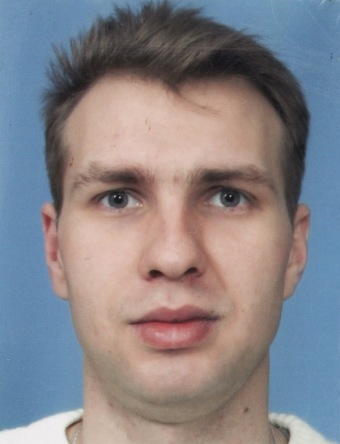 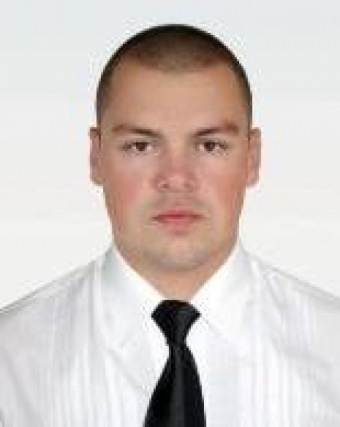 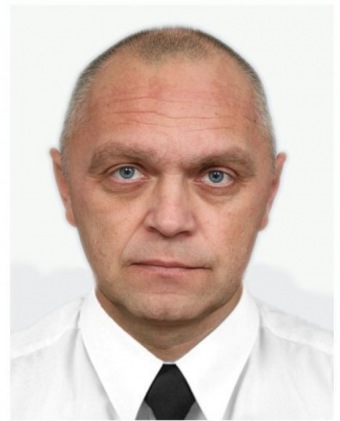 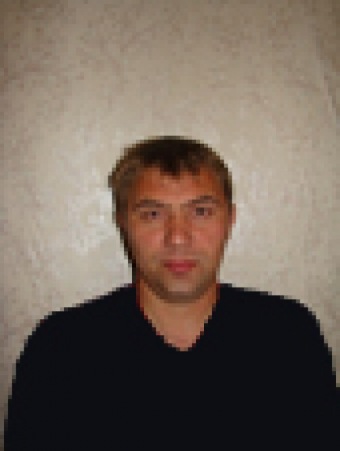 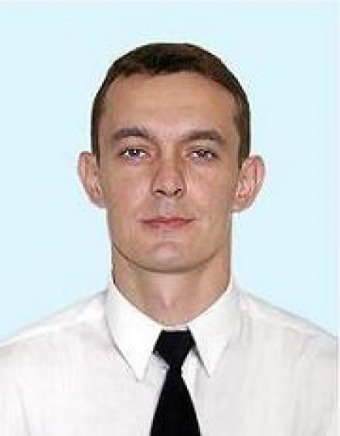 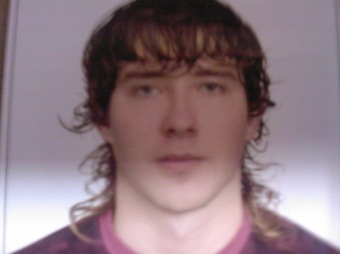 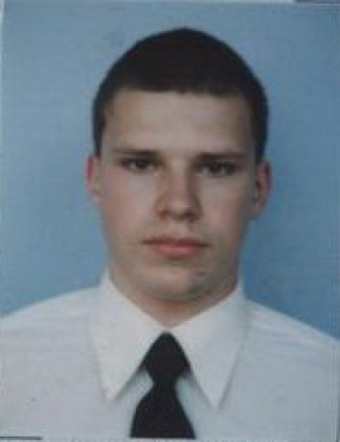 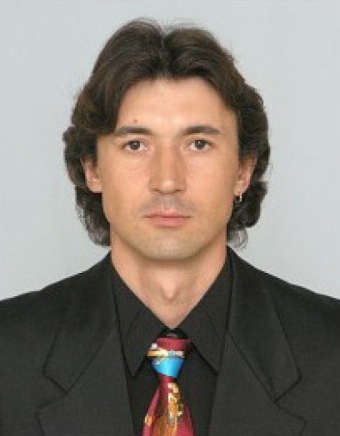 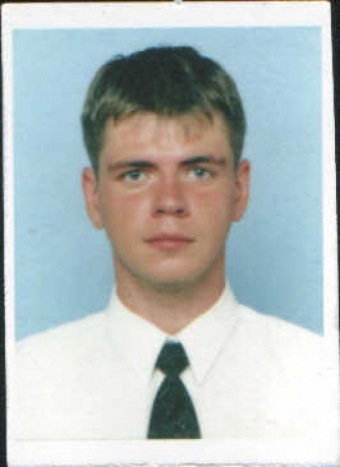 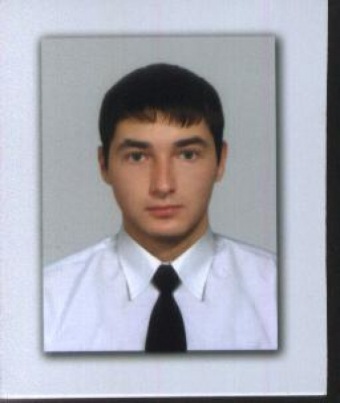 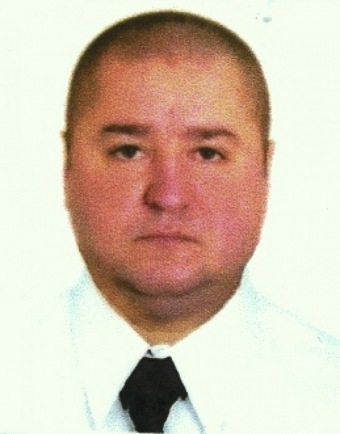 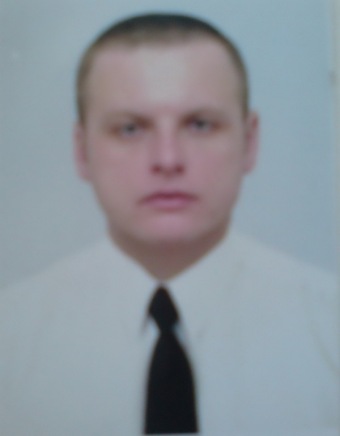 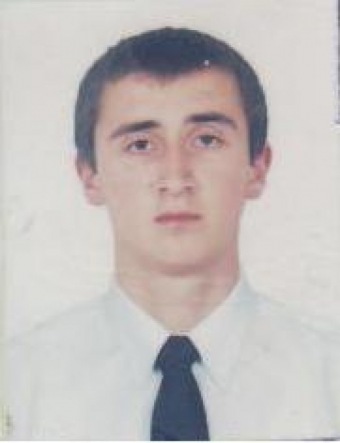 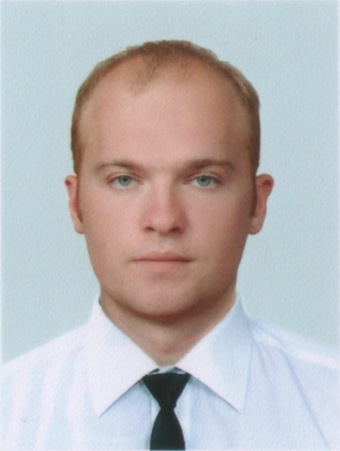 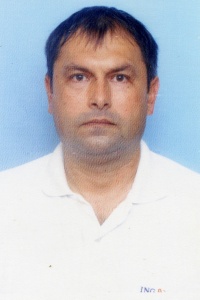 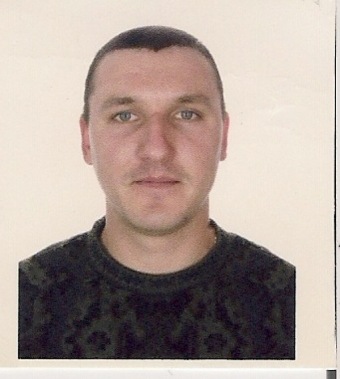 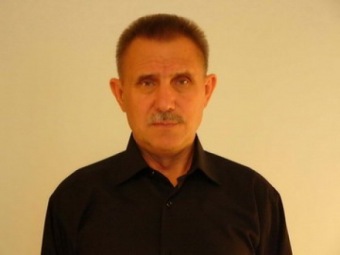 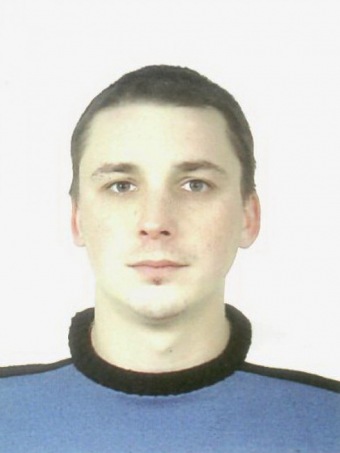 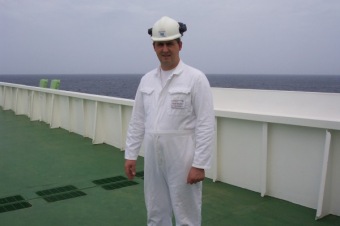 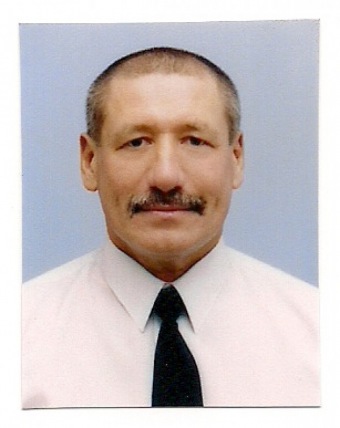 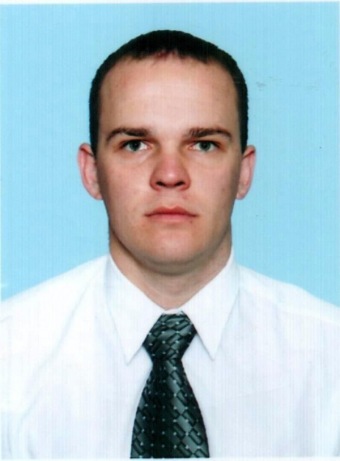 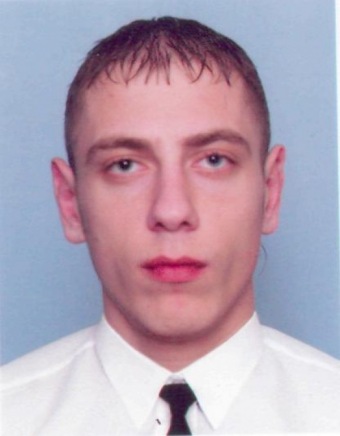 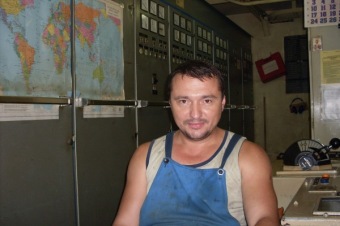 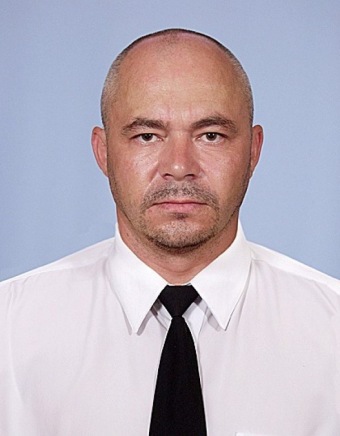 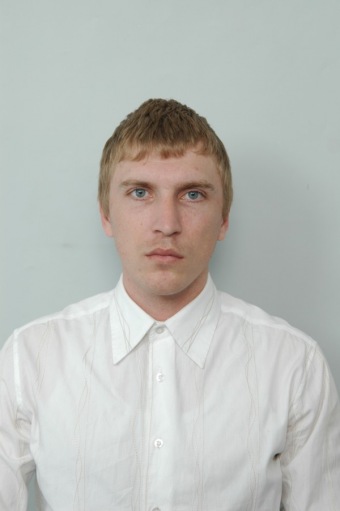 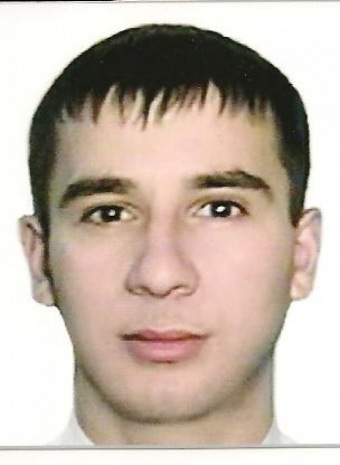 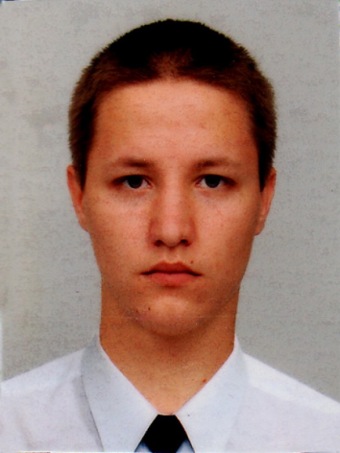 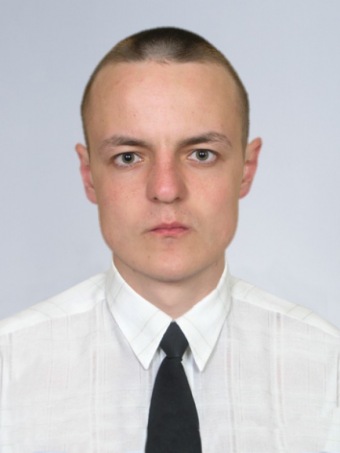 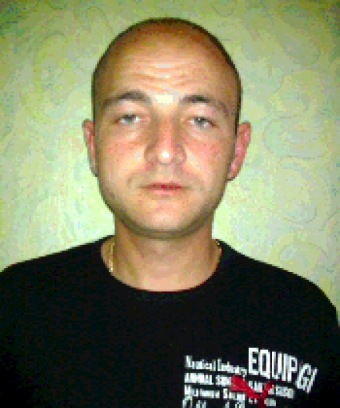 